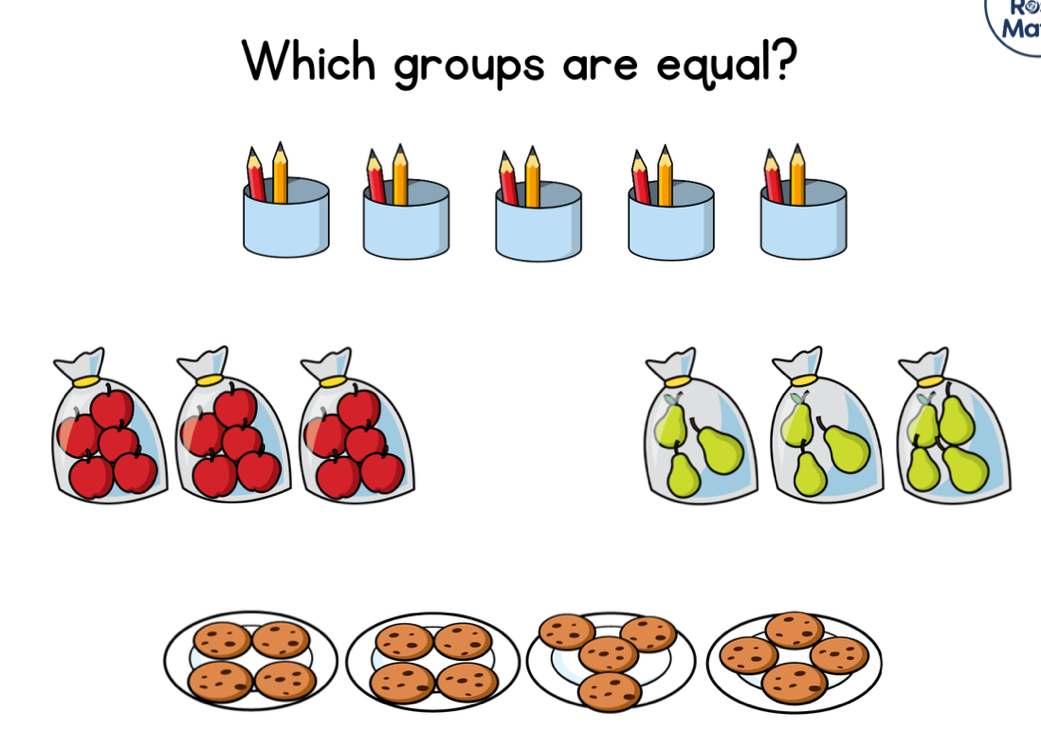 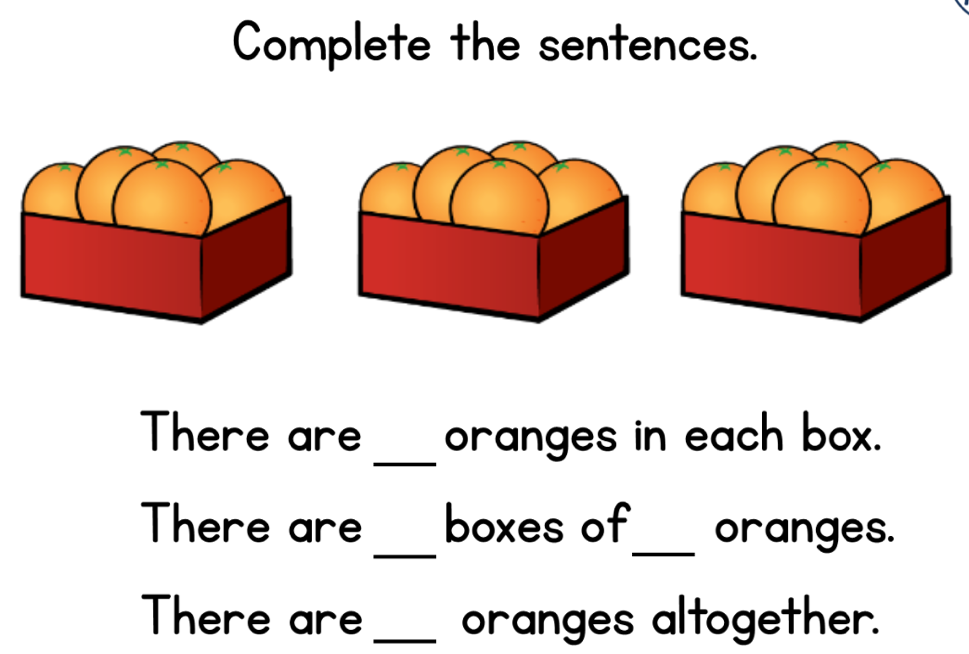 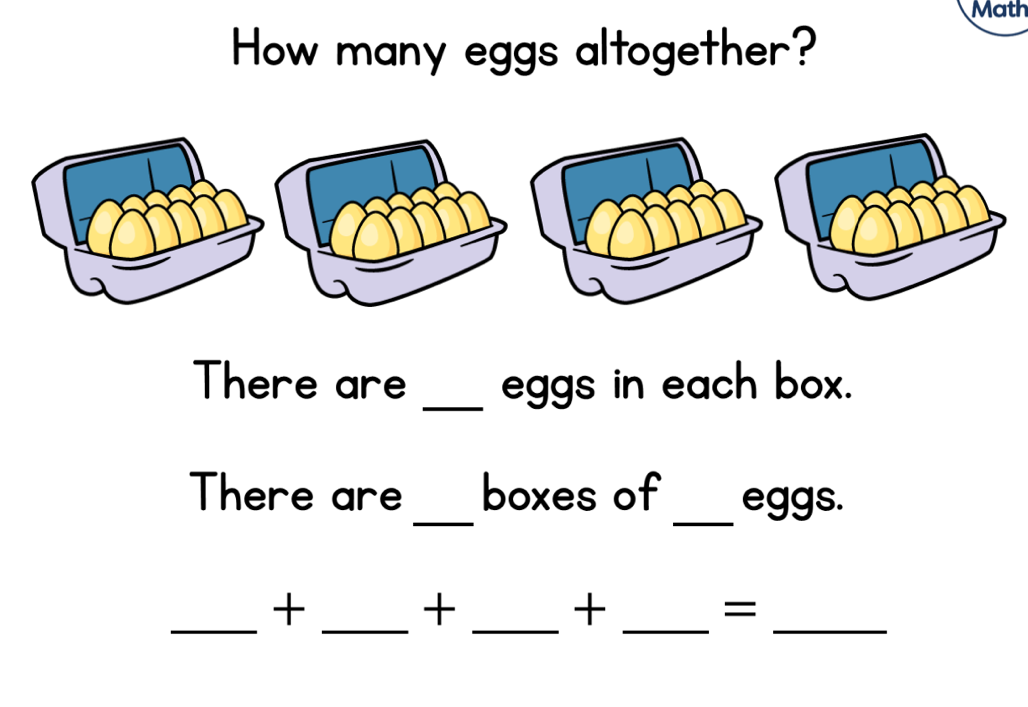 Challenge:What do you notice about the number of bowls and the number of fish?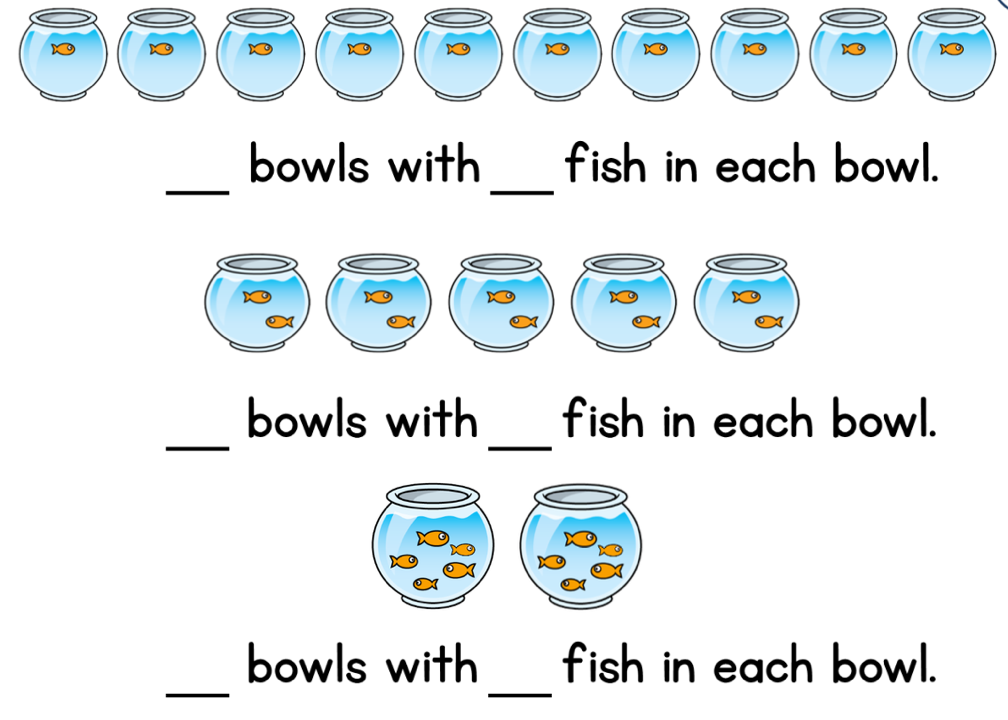 